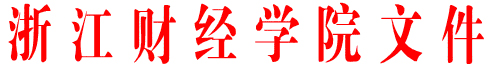 浙财院〔2007〕123号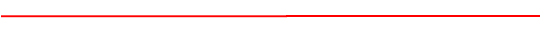 关于印发《浙江财经学院教师教学工作业绩考核实施暂行办法》的通知各二级学院（部）、处室：为切实加强教学工作，体现教学工作的中心地位，强化教师教学的职责和质量意识，建立和健全教学工作业绩评价、激励与约束机制，使我校教师教学工作业绩考核规范化、制度化、科学化，现将《浙江财经学院教师教学工作业绩考核实施暂行办法》印发给你们，希望各二级学院（部）认真学习，掌握文件精神，结合实际情况制定学院（部）的考核细则，做好教学工作业绩考核工作。附件：1.浙江财经学院教师教学工作业绩考核指标体系及计分2.浙江财经学院教师承担本科课程教学学年最低课时数标准3.浙江财经学院教学业绩考核相关系数折算标准4.浙江财经学院教师教学工作情况登记表5.浙江财经学院教师课程教学工作业绩分汇总表 6.浙江财经学院教师教学业绩考核总分汇总表   7.浙江财经学院教师教学业绩考核等级汇总表                          二○○七年九月六日浙江财经学院教师教学工作业绩考核实施暂行办法为切实加强教学工作，体现教学工作的中心地位，强化教师教学的职责和质量意识，建立和健全教学工作业绩评价、激励与约束机制，使我校教师教学工作业绩考核规范化、制度化、科学化，根据教育部教高〔2005〕1号、教高〔2007〕2号和省教育厅浙教高教〔2007〕33号文件精神，结合我校实际，在原有相关制度的基础上，制定本办法。一、考核对象及年限第一条  本办法适用于我校在编的具有教师系列专业技术资格的教师及在编的具有其他系列专业技术资格的专任教师，考核年限以学年为单位（上一年9月1日至当年8月31日），每学年一次，一般在每学年结束后组织考核。专职从事学生思想政治教育的教师考核办法另行制定。对新进校不满一年，或经学校批准脱产进修、请产假或哺乳假、病假2个月以上人员，可以申请不参加当学年教学业绩考核。二、考核原则第二条  教师教学工作业绩考核坚持公开、公平、公正原则；坚持有利于学生培养和教学质量提高原则；坚持分层次和分类别相结合原则；坚持定量和定性相结合原则；实行教学效果的优先制和一票否决制。三、考核内容第三条  教师教学工作业绩包含教师教育教学过程中所取得的成绩，主体是学校人才培养方案安排的教学工作。考核指标体系设教学工作量、教学效果、教学建设与研究等3个一级指标、10个二级指标，详见《浙江财经学院教师教学工作业绩考核指标体系及计分标准》（附件1）。第四条  教学工作量主要指教师由学校安排的在全日制本科生、研究生人才培养方案内讲授、辅导的课程以及承担的实践性教学〔含实验、实习、实训、课程设计、毕业设计（论文）等〕的工作量，还包括学生竞赛、课外指导、社会实践等经校主管部门认可的第二课堂教育活动。本科课程教学设置最低授课时数。每学年教师为全日制本科生授课最低时数按教师职称设置不同要求，详见《浙江财经学院教师承担本科课程教学学年最低课时数标准》（附件2）。 第五条  教学效果主要指教师在承担课程、实践性教学、综合导师工作等方面所获评价情况、教书育人方面的奖惩情况、指导学生获奖情况等。主体部分是课程教学和综合导师工作的质量。课程教学质量评价等级的确定参考《浙江财经学院本科课堂教学质量“学评教”实施办法》（浙财院〔2006〕233号）和《浙江财经学院硕士研究生教学管理办法》（浙财院〔2004〕24号）。综合导师工作质量评价方法由各二级学院（部）结合实际情况制定。第六条  教学建设与研究主要包括教学建设、教学改革与研究、教学奖项三部分。其中，教学建设包括专业建设项目、课程建设项目、教材建设项目、教学实验室建设项目、教学实习基地建设项目等；教学改革与研究包括教改项目、教学研究论文、论著等；教学奖项包括教材奖、教学成果奖等。四、考核等级及限制性条款第七条  考核结果分A、B、C、D、E五个等级，各等级比例按照省教育厅下发的《浙江省高等学校教师教学工作业绩考核指导性意见》（浙教高教〔2007〕33号）文件中规定的标准执行，其中A的比例不超过20%， A和B的比例控制在60%以内，C、D、E级由各二级学院（部）根据考核办法和评价标准的要求及实际情况确定。各等级限制性条款的要求如下：A级：教师在评价年的课程教学工作量、教学效果、教学改革与研究这三方面中至少在某一方面表现突出，课程教学工作量饱满，每学年至少主讲一门课程，所主讲课程教学质量评价优良，无教学事故。B级：教师在评价年的课程教学工作量、教学效果、教学改革与研究这三方面中至少在某一方面表现比较突出，课程教学工作量符合规定最低要求，每学年至少主讲一门课程，所主讲课程教学质量评价良好以上，无教学事故。E级：教师在评价年的教学工作总体表现较差，或在评价年发生过如下情况之一者，教学业绩等级认定为“E”。①发生过重大教学事故；②在该学年中有一门次课程“学评教”成绩低于60 分；③在教书育人中出现影响恶劣事件；④无正当理由拒不承担学校、学院（部）、系安排的合理的教学任务；⑤无特殊原因，课程教学工作量未达到规定最低要求（从07－08学年起开始执行）。C级和D级：介于B级与E级标准之间。五、教学业绩计算方法第八条 对所有考核内容进行量化记分，在符合限制性条款的前提下，按总分由高到低确定等级。教学业绩总分计算方法：M=（A1×B1）+（A2×B2）+ A3±B3±B4+C，即教学业绩总分=课程教学业绩分+综合导师工作业绩分+其它教学工作业绩分±教学工作奖惩分±指导学生工作奖惩分+教学建设与研究业绩分课程教学工作量分值（A1）= (单个教师课程教学工作当量)  /（学院课程教学平均工作当量）×500计算时考虑所有现行的课时系数。教师课程教学工作量超过所在二级学院（部）教师平均工作量1.8倍时，按1.8倍计算。对校聘从事管理工作的“双肩挑”教师，在考核课程教学工作量时应予以合理折算，其中，在二级学院（部）从事管理工作的“双肩挑”教师，所承担的管理工作可折算为所在二级学院（部）课程教学平均工作当量的70%；在机关等其它部门从事管理工作的“双肩挑”教师，所承担的管理工作可折算为所在二级学院（部）课程教学平均工作当量的80%。对院（部）聘“双肩挑”教师，可由二级学院（部）酌情折算。课程教学质量评价等级系数（B1），指对教师承担的课堂教学、实验教学质量评价折合的系数（一般以学年“学评教”分数为依据）。一学年“学评教”分数为该学年上下学期成绩的平均值，学期的平均值为该教师同一学期所有授课课程的平均成绩。“学评教”成绩按排名折合为课程教学质量系数，详见《浙江财经学院教学业绩考核相关系数折算标准》（附件3）。综合导师工作量分值（A2）=〔 (单个教师论文、实习指导工作量) +综合导师补贴工作量〕 /（学院平均的论文、实习指导及综合导师补贴工作量）×100论文、实习指导工作量指一学年中，指导本科生、研究生毕业论文、毕业实习、学年论文、阶段实习的实际工作当量。综合导师工作量超过平均工作量1.8倍时，按1.8倍计算。B2是指指导论文、实习及其它综合导师工作的质量系数，由二级学院（部）结合实际情况确定。A3是指学生竞赛指导、课外指导、社会实践等课外教学工作量。B3是指与教学工作相关的奖惩分。B4是指与指导学生相关的奖惩分。C（含C1 、C2、C3）是指承担教学建设与研究项目的计分。六、组织领导与工作程序第九条  教师教学工作业绩考核实行学校统一领导下的二级学院（部）负责制。1.学校成立教师教学工作业绩考核领导小组，负责制定考核实施办法和评价标准，审定教师教学工作业绩考核结果，研究处理考核工作中出现的重大问题。考核领导小组下设办公室。2.二级学院（部）成立教师教学工作业绩考核工作组，工作组人数不少于5人，组长由学院（部）院长担任，教学副院长担任副组长。其主要职责是依据本实施办法，结合实际情况制定学院（部）的考核细则，对学院（部）全体专任教师进行教学工作业绩考核。3.对教学建设与研究项目的计分标准、教师指导学生学科竞赛奖励计分标准，二级学院（部）可根据实际情况上下浮动，比例一般不超过15％。其它未列项目是否计分及计分标准，二级学院（部）可根据实际情况，自行研究决定。4.具体操作办法，二级学院（部）可根据分层次和分类别相结合的原则自行决定。第十条  操作程序1.每年9月初，教师本人根据考核办法，填写《浙江财经学院教师教学工作情况登记表》（附件4），交学院（部）考核工作组。2.学院（部）考核工作组对教师上报的教学工作（量和质）和教学建设、研究及奖励情况进行审核后，填写《浙江财经学院教师课程教学工作业绩分汇总表》（附件5）和《浙江财经学院教师教学业绩考核总分汇总表》（附件6），确定相应的等级。3. 学院（部）考核工作组将考核结果在学院（部）内公示三天。教师如有异议，可向学院（部）考核工作组提出复议，学院（部）考核工作组要认真进行复议，并提出处理意见。教师如对复议结果仍有异议，可向学校教师教学工作业绩考核领导小组提出申诉。4. 学院（部）考核工作组将《浙江财经学院教师教学业绩考核等级汇总表》（附件7）一式四份，交学校人事处、教务处、研究生部各一份，学院（部）留存一份。 七、考核结果的使用第十一条  教学业绩考核结果作为教师年度考核、评优评先、职称评定、人才工程培养选拔、岗位聘任、津贴和奖金发放的重要依据。破格申报高一级职称的教师，近三学年教学工作业绩考核必须有一年为A，对于科研成果、社会贡献特别突出者教学工作业绩考核也须连续为B以上（含B）。近五年来教师教学工作业绩考核累计三年为A者，优先晋升高一级职称。在最近三学年中，其中二学年教师教学工作业绩考核D者,或最近一学年教师教学工作业绩考核为E者，不得申报高一级职称。在省级各类针对教师开展的评先、评优项目中，在项目实施周期内教学工作业绩考核必须有一年为A。第十二条  本考核办法由教学工作业绩考核办公室负责解释。附件 1浙江财经学院教师教学工作业绩考核指标体系及计分标准指标及计分说明：1.一级指标（A）：A1、A2的基本分根据我校实际的平均工作量作适当修正后确定的。课程教学工作量相关系数按现行制度规定执行。2.一级指标（B）：课程教学评价等级系数是指对教师承担的课堂教学、实验教学质量评价折合的系数（一般以学评教成绩为依据），其它有关系数是在原制度规定的基础上，作适当调整后确定的。竞赛是指“挑战杯”、数学建模、电子设计、英语等经学校主管部门认可的竞赛。3.一级指标（C）：项目组成员计分由项目负责人按承担任务多少协商分配，或参照浙财院〔2006〕71号文件中的分配表规定执行。重点建设专业、新专业、精品课程、一类课程的建设周期计算期限为4年；重点实验室（实习基地）、研究生重点课程建设周期计算期限为3年。各项检查，获得国家级优秀成绩，当年计分标准可上浮100％；获得省级优秀成绩，当年计分标准可上浮50％；获得校级优秀成绩，当年计分标准可上浮20％。检查如不合格，则不计当年分值。教学建设与研究项目的计分基本标准是依据浙财院〔2006〕71号文件中的规定标准作适当修正后确定的。4. 同一项目，在获得多级别奖时，从高计分；其它特殊奖项、特殊等级的计分标准由相关机构进行认定。5. 本考核指标体系作为教学工作业绩综合考核的依据，并非是教学工作计酬的标准，计酬标准仍按原有关制度执行。附件2浙江财经学院教师承担本科课程教学学年最低课时数标准注：1.对在二级学院（部）管理岗位并从事教学工作的教师、在规定学制内的在职进修教师，每学年最低课时数要求为相应职称教师的二分之一（但不少于34课时），在学校机关等管理岗位并从事教学工作的教师每学年最低课时数要求为34课时。2. 非教师系列专业技术资格的专任教师，比照教师系列相应职称要求。 附件3浙江财经学院教学业绩考核相关系数折算标准一、教学工作量计算标准1. 课程教学工作当量计算标准(1) 本科生必修课程、选修课程的课程教学工作量计算标准，按学校现行计算标准执行。(2) 其它有关课程折算系数注：《综合数学》、《综合英语》、英语混编班等课程，按现有学校工作量计算标准计算；对个别教学难度较大的课程，可由二级学院（部）参考学校其它课程的奖励标准，对其工作量予以一定的系数奖励。2.综合导师工作量计算标准二、课程教学质量评价等级系数折算标准注：1.一学年“学评教”分数为该学年上下学期成绩的平均值，学期的平均值为该教师同一学期所有授课课程的平均成绩，课程成绩包括校际互聘输出教师的“学评教”成绩、研究生课程教学评价成绩、有“学评教”的双专业课程成绩等。2.校际互聘输出教师的“学评教”成绩，按输入学校提供的“学评教”成绩为准，等级成绩折算标准如下：优秀（A）计95分;良（B）计85分;中（C）计75分；及格（D）计65分；不及格（E）计50分。三、其它工作量计算标准附件4浙江财经学院教师教学工作情况登记表学院(部)：               教师姓名：          学年：        登记日期：　年　　月　　日表1: 有“学评教”成绩的教学工作当量附件7浙江财经学院教师教学业绩考核等级汇总表 学院：                       学年：     —     学年学院（部）考核等级统计表学院考核组组长（签字）：                 学院盖章日期：    年   月   日附件5附件6一级指标二 级 指 标二 级 指 标计  算  方  法教学工作量（A）A1课程教学（含实验、实训）理论课程教学教师个体承担课程教学工作量/所在二级学院（部）教师课程教学平均工作量×课堂教学基本分（500分）教学工作量（A）A1课程教学（含实验、实训）实验（实训）教学教师个体承担课程教学工作量/所在二级学院（部）教师课程教学平均工作量×课堂教学基本分（500分）教学工作量（A）A1课程教学（含实验、实训）其它教师个体承担课程教学工作量/所在二级学院（部）教师课程教学平均工作量×课堂教学基本分（500分）教学工作量（A）A2综合导师工作实习教师个体承担综合导师工作量/所在二级学院（部）综合导师平均工作量×综合导师工作量基本分（100分）教学工作量（A）A2综合导师工作论文（设计）教师个体承担综合导师工作量/所在二级学院（部）综合导师平均工作量×综合导师工作量基本分（100分）教学工作量（A）A2综合导师工作其它比照相关项目确定教学工作量（A）A3课外教学工作学生竞赛指导计划内实际指导（辅导课）时数×系数教学工作量（A）A3课外教学工作课外指导计划内项目实际指导时数×系数教学工作量（A）A3课外教学工作社会实践计划内项目实际指导时数×系数教学工作量（A）A3课外教学工作其它比照相关项目确定教学效果（B）B1课程（实验）教学评价效果理论课教学课程教学质量评价等级系数教学效果（B）B1课程（实验）教学评价效果实验课教学课程教学质量评价等级系数教学效果（B）B2综合导师工作评价效果 综合导师工作综合导师工作质量等级系数教学效果（B）B3 教学工作奖惩优秀教师、教坛新秀获奖当年给予加分。国家级加400分，省级加200分，校级加50分教学效果（B）B3 教学工作奖惩教学名师获奖当年给予加分。国家级加400分，省级加200分，校级加100分教学效果（B）B3 教学工作奖惩教学专项竞赛获奖获奖当年给予加分。国家级获奖：一等奖350分，二等奖250分，三等奖200分；省部级获奖：一等奖250分，二等奖200分，三等奖150分；市厅级获奖：一等奖200分，二等奖150分，三等奖100分；校级获奖：一等奖100分，二等奖80分，三等奖50分教学效果（B）B3 教学工作奖惩教学事故（一级）每发生一次减400分教学效果（B）B3 教学工作奖惩教学事故（二级）每发生一次减150分教学效果（B）B3 教学工作奖惩教学事故（三级）每发生一次减50分教学效果（B）B4指导学生工作奖惩指导学科竞赛指导学生竞赛获奖，获奖当年给予加分。国家级竞赛：一等奖300分，二等奖250分，三等奖200分；省部级竞赛：一等奖220分，二等奖160分，三等奖100分；市厅级竞赛：一等奖160分，二等奖80分，三等奖40分；校级竞赛：一等奖40分，二等奖20分。学科竞赛类指导小组负责人：国家级奖200分，省级奖100分教学效果（B）B4指导学生工作奖惩指导学生论文被省级抽检的本科毕业论文，第一名奖励20分/篇，第二名奖励10分/篇；研究生第一名奖励50分/篇，第二名奖励30分/篇；如倒数第一、第二名，则减相应分数；校级毕业生优秀论文奖，研究生30分/篇，本科生20分/篇教学效果（B）B4指导学生工作奖惩指导学生论文指导学生发表学术论文（学生为第一作者）按学校期刊分类标准一级刊物100分/篇；二级刊物50分/篇；省级刊物20分/篇教学建设与研究（C）C1教学建设专业建设国家级重点专业：750分/年国家级重点专业：750分/年教学建设与研究（C）C1教学建设专业建设省级重点专业：425分/年省级重点专业：425分/年教学建设与研究（C）C1教学建设专业建设校级重点专业：150分/年校级重点专业：150分/年教学建设与研究（C）C1教学建设专业建设新专业：150分/年新专业：150分/年教学建设与研究（C）C1教学建设课程建设国家级精品课程（群）：400分/年×课程门数国家级精品课程（群）：400分/年×课程门数教学建设与研究（C）C1教学建设课程建设省级精品课程（群）：180分/年×课程门数省级精品课程（群）：180分/年×课程门数教学建设与研究（C）C1教学建设课程建设校级精品课程（群）：100分/年×课程门数校级精品课程（群）：100分/年×课程门数教学建设与研究（C）C1教学建设课程建设校级一类课程（群）：50分/年×课程门数校级一类课程（群）：50分/年×课程门数教学建设与研究（C）C1教学建设课程建设研究生重点课程（群）：60分/年×课程门数研究生重点课程（群）：60分/年×课程门数教学建设与研究（C）C1教学建设课程建设立项实验课程验收：100分立项实验课程验收：100分教学建设与研究（C）C1教学建设教材建设出版国家规划教材10分/万字，出版浙江省重点建设教材8分/万字，出版自编教材（含部分院校合编教材）6分/万字，出版自编教学参考书4分/万字；主持的国家规划教材立项300分，完成时410分，省重点建设教材立项100分，完成时180分。编写按出版时间为准，立项按发文时间为准，结项按结项时间为准。主编、副主编分别另加80、50分，教材系列丛书主编加100分。校内使用的非出版教学辅导资料，是否计分及计分标准可由二级学院（部）自行研究决定出版国家规划教材10分/万字，出版浙江省重点建设教材8分/万字，出版自编教材（含部分院校合编教材）6分/万字，出版自编教学参考书4分/万字；主持的国家规划教材立项300分，完成时410分，省重点建设教材立项100分，完成时180分。编写按出版时间为准，立项按发文时间为准，结项按结项时间为准。主编、副主编分别另加80、50分，教材系列丛书主编加100分。校内使用的非出版教学辅导资料，是否计分及计分标准可由二级学院（部）自行研究决定教学建设与研究（C）C1教学建设教学实验室（实习基地）建设国家级重点实验室（实习基地）400分/年国家级重点实验室（实习基地）400分/年教学建设与研究（C）C1教学建设教学实验室（实习基地）建设省级重点实验室（实习基地）200分/年省级重点实验室（实习基地）200分/年教学建设与研究（C）C1教学建设教学实验室（实习基地）建设校级重点实验室（实习基地）：100分/年校级重点实验室（实习基地）：100分/年教学建设与研究（C）C1教学建设其它比照相关项目确定比照相关项目确定教学建设与研究（C）C2教学改革与研究教改项目国家级教改项目：总分800立项时给30%，规定时间内结项给70%，在规定时间外结项给40％教学建设与研究（C）C2教学改革与研究教改项目省部级教改项目：总分300立项时给30%，规定时间内结项给70%，在规定时间外结项给40％教学建设与研究（C）C2教学改革与研究教改项目市厅级教改项目：总分120 立项时给30%，规定时间内结项给70%，在规定时间外结项给40％教学建设与研究（C）C2教学改革与研究教改项目校级重大教改项目：总分100立项时给30%，规定时间内结项给70%，在规定时间外结项给40％教学建设与研究（C）C2教学改革与研究教改项目校级一般教改项目：总分50立项时给30%，规定时间内结项给70%，在规定时间外结项给40％教学建设与研究（C）C2教学改革与研究教学研究论文、论著国家级一级A刊物论文200分/篇，一级B刊物论文100分/篇，二级刊物论文60分/篇 国家级一级A刊物论文200分/篇，一级B刊物论文100分/篇，二级刊物论文60分/篇 教学建设与研究（C）C2教学改革与研究教学研究论文、论著其它公开发行刊物（未列入一、二级）40分/篇其它公开发行刊物（未列入一、二级）40分/篇教学建设与研究（C）C2教学改革与研究教学研究论文、论著论文集或省级以上刊物增刊20分/篇论文集或省级以上刊物增刊20分/篇教学建设与研究（C）C2教学改革与研究教学研究论文、论著公开出版的教育教学研究论著150分；论文集主编80分,副主编50分公开出版的教育教学研究论著150分；论文集主编80分,副主编50分教学建设与研究（C）C2教学改革与研究其它比照相关项目确定比照相关项目确定教学建设与研究（C）C3教学奖项教材奖国家级：一等奖400分，二等奖200分，三等奖100分国家级：一等奖400分，二等奖200分，三等奖100分教学建设与研究（C）C3教学奖项教材奖省级：一等奖200分，二等奖100分，三等奖50分省级：一等奖200分，二等奖100分，三等奖50分教学建设与研究（C）C3教学奖项教材奖市厅级：一等奖100分，二等奖60分市厅级：一等奖100分，二等奖60分教学建设与研究（C）C3教学奖项教学成果奖国家级：特等奖5400分，一等奖2700分，二等奖1350分国家级：特等奖5400分，一等奖2700分，二等奖1350分教学建设与研究（C）C3教学奖项教学成果奖省级：一等奖1080分，二等奖540分省级：一等奖1080分，二等奖540分教学建设与研究（C）C3教学奖项教学成果奖校级：一等奖220分，二等奖130分校级：一等奖220分，二等奖130分教学建设与研究（C）C3教学奖项其它奖比照相关项目确定比照相关项目确定职称级别最低课时数标准最低课时数标准职称级别公共基础课教师专业课教师教授8551副教授11985讲师11985助教10268序号项目名称系数备    注1新开课程1.62新开实验课2.0实验课程必须是列入教学计划的课程,且只奖励一个教学班。3实验课1.3实验课程必须是列入教学计划的课程,且只奖励一个教学班。4新开双语课2.0双语课程必须是列入教学计划并经过学校认定的课程,只奖励一个教学班。5双语课1.5双语课程必须是列入教学计划并经过学校认定的课程,只奖励一个教学班。6东方班1.27校际选修、校际互聘1.28重修单开班1.5单独开班的重修课程9研究生课程1.5序号项目名称项目名称每生次当量1本科生毕业论文(文科)82本科生毕业论文(理工科)113本科生毕业实习24本科生学年论文35本科生阶段实习16本科生综合导师(一、二年级)17本科生综合导师(三、四年级)38硕士研究生指导论文309硕士研究生导师60序号B1值限定条件（学年“学评教”成绩）11.8成绩在本学院排名前10%之内21.6成绩在本学院排名前10%-20%之间31.4成绩在本学院排名前20%-30%之间41.2成绩在本学院排名前30%-40%之间51.1成绩在本学院排名前40%-50%之间61.0成绩在本学院排名50%-100%之间70.8成绩在75分以下，且在本学院排名后10%81.0无“学评教”成绩的课程序号项目名称计算标准备注1学生竞赛指导计划内实际指导（辅导课）时数×系数系数区间为1－1.5 ，具体由二级学院（部）自行决定2课外指导计划内项目实际指导时数×系数系数区间为0.4－0.6，具体由二级学院（部）自行决定3社会实践计划内项目实际指导时数×系数系数区间为0.2－0.3，具体由二级学院（部）自行决定一、           程教学工作当量(A1)学期课程名称课程名称工作当量工作当量学评教成绩学评教成绩学评教成绩学期“学评教”成绩学期“学评教”成绩学年“学评教”成绩学年“学评教”成绩学年“学评教”成绩学年工作当量合计学年工作当量合计第一学期第一学期第一学期第二学期第二学期第二学期注：1。同一学期名称相同的课程，只填写一条记录。1。同一学期名称相同的课程，只填写一条记录。1。同一学期名称相同的课程，只填写一条记录。1。同一学期名称相同的课程，只填写一条记录。1。同一学期名称相同的课程，只填写一条记录。1。同一学期名称相同的课程，只填写一条记录。1。同一学期名称相同的课程，只填写一条记录。1。同一学期名称相同的课程，只填写一条记录。1。同一学期名称相同的课程，只填写一条记录。1。同一学期名称相同的课程，只填写一条记录。1。同一学期名称相同的课程，只填写一条记录。1。同一学期名称相同的课程，只填写一条记录。1。同一学期名称相同的课程，只填写一条记录。1。同一学期名称相同的课程，只填写一条记录。2。学年“学评教”成绩为该学年上下学期成绩的平均值，学期的平均值为该教师同一学期所有课程的平均成绩，包括在其他教学单位所上的课程。2。学年“学评教”成绩为该学年上下学期成绩的平均值，学期的平均值为该教师同一学期所有课程的平均成绩，包括在其他教学单位所上的课程。2。学年“学评教”成绩为该学年上下学期成绩的平均值，学期的平均值为该教师同一学期所有课程的平均成绩，包括在其他教学单位所上的课程。2。学年“学评教”成绩为该学年上下学期成绩的平均值，学期的平均值为该教师同一学期所有课程的平均成绩，包括在其他教学单位所上的课程。2。学年“学评教”成绩为该学年上下学期成绩的平均值，学期的平均值为该教师同一学期所有课程的平均成绩，包括在其他教学单位所上的课程。2。学年“学评教”成绩为该学年上下学期成绩的平均值，学期的平均值为该教师同一学期所有课程的平均成绩，包括在其他教学单位所上的课程。2。学年“学评教”成绩为该学年上下学期成绩的平均值，学期的平均值为该教师同一学期所有课程的平均成绩，包括在其他教学单位所上的课程。2。学年“学评教”成绩为该学年上下学期成绩的平均值，学期的平均值为该教师同一学期所有课程的平均成绩，包括在其他教学单位所上的课程。2。学年“学评教”成绩为该学年上下学期成绩的平均值，学期的平均值为该教师同一学期所有课程的平均成绩，包括在其他教学单位所上的课程。2。学年“学评教”成绩为该学年上下学期成绩的平均值，学期的平均值为该教师同一学期所有课程的平均成绩，包括在其他教学单位所上的课程。2。学年“学评教”成绩为该学年上下学期成绩的平均值，学期的平均值为该教师同一学期所有课程的平均成绩，包括在其他教学单位所上的课程。2。学年“学评教”成绩为该学年上下学期成绩的平均值，学期的平均值为该教师同一学期所有课程的平均成绩，包括在其他教学单位所上的课程。2。学年“学评教”成绩为该学年上下学期成绩的平均值，学期的平均值为该教师同一学期所有课程的平均成绩，包括在其他教学单位所上的课程。2。学年“学评教”成绩为该学年上下学期成绩的平均值，学期的平均值为该教师同一学期所有课程的平均成绩，包括在其他教学单位所上的课程。表2: 无“学评教”成绩的教学工作当量表2: 无“学评教”成绩的教学工作当量表2: 无“学评教”成绩的教学工作当量表2: 无“学评教”成绩的教学工作当量表2: 无“学评教”成绩的教学工作当量表2: 无“学评教”成绩的教学工作当量表2: 无“学评教”成绩的教学工作当量表2: 无“学评教”成绩的教学工作当量表2: 无“学评教”成绩的教学工作当量表2: 无“学评教”成绩的教学工作当量表2: 无“学评教”成绩的教学工作当量表2: 无“学评教”成绩的教学工作当量表2: 无“学评教”成绩的教学工作当量表2: 无“学评教”成绩的教学工作当量学期学期课程名称课程名称课程名称课程名称工作当量工作当量工作当量工作当量工作当量学年工作当量合计学年工作当量合计学年工作当量合计学年工作当量合计第一学期第一学期第一学期第一学期第一学期第一学期第二学期第二学期第二学期第二学期第二学期第二学期二、 综合导师工作业绩分（A2×B2）二、 综合导师工作业绩分（A2×B2）二、 综合导师工作业绩分（A2×B2）二、 综合导师工作业绩分（A2×B2）二、 综合导师工作业绩分（A2×B2）二、 综合导师工作业绩分（A2×B2）二、 综合导师工作业绩分（A2×B2）二、 综合导师工作业绩分（A2×B2）二、 综合导师工作业绩分（A2×B2）二、 综合导师工作业绩分（A2×B2）二、 综合导师工作业绩分（A2×B2）二、 综合导师工作业绩分（A2×B2）二、 综合导师工作业绩分（A2×B2）二、 综合导师工作业绩分（A2×B2）类别类别项目名称项目名称工作量工作量工作量质量系数质量系数业绩分业绩分业绩分备注备注备注本科生本科生毕业论文毕业论文本科生本科生毕业实习毕业实习本科生本科生学年论文学年论文本科生本科生阶段实习阶段实习本科生本科生综合导师补贴（一、二年级）综合导师补贴（一、二年级）本科生本科生综合导师补贴（三、四年级）综合导师补贴（三、四年级）硕士研究生硕士研究生指导论文指导论文硕士研究生硕士研究生导师导师合计合计合计合计三、 课外教学工作量（A3）三、 课外教学工作量（A3）三、 课外教学工作量（A3）三、 课外教学工作量（A3）三、 课外教学工作量（A3）三、 课外教学工作量（A3）类别项目名称时数系数业绩分备注学生竞赛指导课外指导社会实践其它合计合计合计合计四、 教学工作奖惩(B3)四、 教学工作奖惩(B3)四、 教学工作奖惩(B3)四、 教学工作奖惩(B3)四、 教学工作奖惩(B3)四、 教学工作奖惩(B3)类别获奖项目获奖级别   （国家、省、市、校）获奖等级        （一、二、三等）业绩分备注优秀教师、教坛新秀教学名师教学专项竞赛其它扣减项目(教学事故) □ 一级，□ 二级，□ 三级，□ 无   □ 一级，□ 二级，□ 三级，□ 无  扣减分合计合计合计合计五、 指导学生工作奖惩（B4）五、 指导学生工作奖惩（B4）五、 指导学生工作奖惩（B4）五、 指导学生工作奖惩（B4）五、 指导学生工作奖惩（B4）五、 指导学生工作奖惩（B4）类别获奖项目获奖级别         （国家、省、市、校）获奖等级        （一、二、三等）业绩分备注指导学科竞赛指导学年论文其它扣减项目（论文抽查）□ 倒数第一名， □ 倒数第二名 □ 倒数第一名， □ 倒数第二名 扣减分合计合计合计合计六、 教学建设、研究及奖励（C）六、 教学建设、研究及奖励（C）六、 教学建设、研究及奖励（C）六、 教学建设、研究及奖励（C）六、 教学建设、研究及奖励（C）六、 教学建设、研究及奖励（C）C1教学建设情况类别项目名称级别立项年月业绩分配分C1教学建设情况专业C1教学建设情况课程C1教学建设情况教材C1教学建设情况实验室    （实习基地）C1教学建设情况其它C1教学建设情况小计小计小计小计C2教学改革与研究情况 类别项目名称级别立项/结项/发表/出版年月业绩分配分C2教学改革与研究情况 教改项目C2教学改革与研究情况 教改项目C2教学改革与研究情况 教改项目C2教学改革与研究情况 教学研究论文、论著C2教学改革与研究情况 教学研究论文、论著C2教学改革与研究情况 教学研究论文、论著C2教学改革与研究情况 其它C2教学改革与研究情况 小计小计小计小计C3教学奖项情况类别项目名称级别获奖年月业绩分配分C3教学奖项情况教材奖C3教学奖项情况教学成果奖C3教学奖项情况其它C3教学奖项情况小计小计小计小计合计合计合计合计合计学院（部）考核工作组审核意见学院（部）考核工作组审核意见学院（部）考核工作组审核意见学院（部）考核工作组审核意见学院（部）考核工作组审核意见学院（部）考核工作组审核意见审核人签字：                                                    年    月    日审核人签字：                                                    年    月    日审核人签字：                                                    年    月    日审核人签字：                                                    年    月    日审核人签字：                                                    年    月    日审核人签字：                                                    年    月    日序号姓名业绩分考核等绩等级ABCDE人数比例(%)浙江财经学院教师课程教学工作业绩分汇总表 浙江财经学院教师课程教学工作业绩分汇总表 浙江财经学院教师课程教学工作业绩分汇总表 浙江财经学院教师课程教学工作业绩分汇总表 浙江财经学院教师课程教学工作业绩分汇总表 浙江财经学院教师课程教学工作业绩分汇总表 浙江财经学院教师课程教学工作业绩分汇总表 浙江财经学院教师课程教学工作业绩分汇总表 浙江财经学院教师课程教学工作业绩分汇总表 浙江财经学院教师课程教学工作业绩分汇总表 浙江财经学院教师课程教学工作业绩分汇总表 浙江财经学院教师课程教学工作业绩分汇总表 （A1 ×B1）（A1 ×B1）（A1 ×B1）（A1 ×B1）（A1 ×B1）（A1 ×B1）（A1 ×B1）（A1 ×B1）（A1 ×B1）（A1 ×B1）（A1 ×B1）（A1 ×B1） 学年：    考核教师数：学院(部)名称：填表时间：     年    月    日     年    月    日     年    月    日     年    月    日     年    月    日序号教师姓名课程教学工作当量（有“学评教”成绩）学年“学评教”成绩课程教学质量评价等级系数课程教学工作当量  （无“学评教”成绩）学年课程教学工作总当量管理工作折算教学工作量管理工作折算教学工作量个体/学院平均教学工作量个体/学院平均教学工作量课程教学业绩分①②③④⑤⑤⑥⑥⑦12345合计注：注：1.学年课程教学工作总当量 ④ ＝  ① ＋ ③1.学年课程教学工作总当量 ④ ＝  ① ＋ ③1.学年课程教学工作总当量 ④ ＝  ① ＋ ③1.学年课程教学工作总当量 ④ ＝  ① ＋ ③1.学年课程教学工作总当量 ④ ＝  ① ＋ ③1.学年课程教学工作总当量 ④ ＝  ① ＋ ③1.学年课程教学工作总当量 ④ ＝  ① ＋ ③1.学年课程教学工作总当量 ④ ＝  ① ＋ ③1.学年课程教学工作总当量 ④ ＝  ① ＋ ③1.学年课程教学工作总当量 ④ ＝  ① ＋ ③1.学年课程教学工作总当量 ④ ＝  ① ＋ ③2.学院平均教学工作量 ＝（ ∑④ 全体教师学年总课程工作量 ）/ 考核教师数2.学院平均教学工作量 ＝（ ∑④ 全体教师学年总课程工作量 ）/ 考核教师数2.学院平均教学工作量 ＝（ ∑④ 全体教师学年总课程工作量 ）/ 考核教师数2.学院平均教学工作量 ＝（ ∑④ 全体教师学年总课程工作量 ）/ 考核教师数2.学院平均教学工作量 ＝（ ∑④ 全体教师学年总课程工作量 ）/ 考核教师数2.学院平均教学工作量 ＝（ ∑④ 全体教师学年总课程工作量 ）/ 考核教师数2.学院平均教学工作量 ＝（ ∑④ 全体教师学年总课程工作量 ）/ 考核教师数3.管理工作折算教学工作量⑤主要是指从事管理工作的“双肩挑”教师所折算的课程教学工作量。3.管理工作折算教学工作量⑤主要是指从事管理工作的“双肩挑”教师所折算的课程教学工作量。3.管理工作折算教学工作量⑤主要是指从事管理工作的“双肩挑”教师所折算的课程教学工作量。3.管理工作折算教学工作量⑤主要是指从事管理工作的“双肩挑”教师所折算的课程教学工作量。3.管理工作折算教学工作量⑤主要是指从事管理工作的“双肩挑”教师所折算的课程教学工作量。3.管理工作折算教学工作量⑤主要是指从事管理工作的“双肩挑”教师所折算的课程教学工作量。3.管理工作折算教学工作量⑤主要是指从事管理工作的“双肩挑”教师所折算的课程教学工作量。3.管理工作折算教学工作量⑤主要是指从事管理工作的“双肩挑”教师所折算的课程教学工作量。3.管理工作折算教学工作量⑤主要是指从事管理工作的“双肩挑”教师所折算的课程教学工作量。4.个体/学院平均教学工作量⑥＝ (单个教师课程教学工作当量)  /（学院课程教学平均工作当量），超过1.8倍，按1.8倍计算。4.个体/学院平均教学工作量⑥＝ (单个教师课程教学工作当量)  /（学院课程教学平均工作当量），超过1.8倍，按1.8倍计算。4.个体/学院平均教学工作量⑥＝ (单个教师课程教学工作当量)  /（学院课程教学平均工作当量），超过1.8倍，按1.8倍计算。4.个体/学院平均教学工作量⑥＝ (单个教师课程教学工作当量)  /（学院课程教学平均工作当量），超过1.8倍，按1.8倍计算。4.个体/学院平均教学工作量⑥＝ (单个教师课程教学工作当量)  /（学院课程教学平均工作当量），超过1.8倍，按1.8倍计算。4.个体/学院平均教学工作量⑥＝ (单个教师课程教学工作当量)  /（学院课程教学平均工作当量），超过1.8倍，按1.8倍计算。4.个体/学院平均教学工作量⑥＝ (单个教师课程教学工作当量)  /（学院课程教学平均工作当量），超过1.8倍，按1.8倍计算。4.个体/学院平均教学工作量⑥＝ (单个教师课程教学工作当量)  /（学院课程教学平均工作当量），超过1.8倍，按1.8倍计算。4.个体/学院平均教学工作量⑥＝ (单个教师课程教学工作当量)  /（学院课程教学平均工作当量），超过1.8倍，按1.8倍计算。浙江财经学院教师教学业绩考核总分汇总表 浙江财经学院教师教学业绩考核总分汇总表 浙江财经学院教师教学业绩考核总分汇总表 浙江财经学院教师教学业绩考核总分汇总表 浙江财经学院教师教学业绩考核总分汇总表 浙江财经学院教师教学业绩考核总分汇总表 浙江财经学院教师教学业绩考核总分汇总表 浙江财经学院教师教学业绩考核总分汇总表 浙江财经学院教师教学业绩考核总分汇总表 浙江财经学院教师教学业绩考核总分汇总表 浙江财经学院教师教学业绩考核总分汇总表 浙江财经学院教师教学业绩考核总分汇总表      年    月    日     年    月    日    学院(部)名称：    学院(部)名称：    考核教师数：序号教师姓名课程教学工作（A1×B1）综合导师工作（A2×B2） 课外教学工作（A3）教学工作奖惩（B3）指导学生工作奖惩（B4）教学建设与研究（C）教学业绩总分（M）考核等级备  注1234567注：注：注：注：M=（A1×B1）+（A2×B2）+ A3±B3±B4+CM=（A1×B1）+（A2×B2）+ A3±B3±B4+CM=（A1×B1）+（A2×B2）+ A3±B3±B4+CM=（A1×B1）+（A2×B2）+ A3±B3±B4+C学院(部)考核工作审核人签名：学院(部)考核工作审核人签名：学院(部)考核工作审核人签名：学院(部)考核工作审核人签名：学院(部)考核工作审核人签名：学院(部)考核工作组长签名：学院(部)考核工作组长签名：学院(部)考核工作组长签名：学院(部)考核工作组长签名：学院(部)考核工作组长签名：